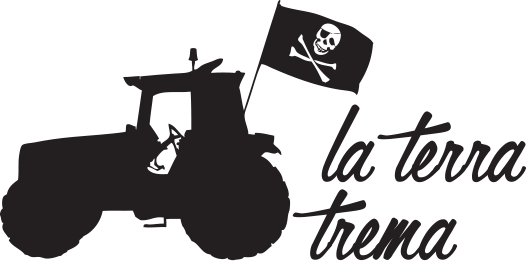 autocertificazione e prezzo sorgentela pastaIL PRODUTTORENome identificativo dell’aziendaComune (Provincia)IL PRODUTTORENome produttore/azienda: (Nome Produttore)Ragione sociale: 
Indirizzo (via, CAP, Comune, Provincia): 
Telefono: 
Fax: 
E-mail: 
Sito internet: Proprietario: 
Possibilità di visitare l'azienda (si o no; se sì indicare in quali giorni): 
Eventuali strutture ricettive (tipologia e n° posti): 
Eventuali servizi in azienda (agriturismo, b&b, ristorazione…): 
Eventuali prodotti acquistabili in azienda: 
Descrizione del nucleo famigliare e loro coinvolgimento nelle attività agricole (descrizione sintetica):Estensione terreni (ha): 
Superficie coltivata (ha, altitudine): 
Altre colture (quali): 
Tipo di conduzione (proprietà/affitto/altro): 
Tipo di coltivazione (convenzionale, integrato, biologico, biodinamico, con o senza certificazione, altre particolarità): 
Eventuali società di certificazione: 
Eventuale laboratorio di analisi utilizzato: Consulenti: 
Lavoratori fissi (indicare il numero): 
Lavoratori stagionali (indicare il numero): 
Tipologia di contratto di lavoro utilizzata per i lavoratori fissi: 
Tipologia di contratto di lavoro utilizzata per i lavoratori stagionali: 
Ricorso a lavoro interinale (si o no, frequenza): Numero totale di kg prodotti (mediamente): 
Vendita diretta (specificare se in azienda, mercati, fiere, e la percentuale): 
Canali distributivi (specificare quali agenti/distributori, aree di interesse, e la percentuale): 
Vendita nella media e/o grande distribuzione (specificare la percentuale e in quali catene, per esempio Coop, Eataly, ecc.): 
Totale vendite ultimo anno (solo pasta, fatturato e vendita diretta): Una breve storia dell’azienda: 
Cenni storici e geografici sul territorio (informazioni sintetiche): 
Condizioni ambientali del posto e dell’area di produzione (eventuali rischi ambientali): 
I miei principi e idealità di produttore: 
La mia opinione sull'utilizzo di OGM: LA PASTATipologie di pasta prodotte: 
Quantità prodotta/anno (specificare se di differenti tipologie)Pasta simbolo dell'azienda: 
Caratteristiche della pasta (biologico, biodinamico con o senza certificazione, altre particolarità): Tipologia farine utilizzate (varietà e cultivar): 
Provenienza farine utilizzate (produttore e zona): 
Certificazioni delle farine (se presente): 
Provenienza acqua utilizzata: 
Provenienza sale utilizzato: 
Provenienza e tipologia uova (se utilizzate): 
Altri addittivi e aromi (tipo e provenienza): Processo di lavorazione (descrizione sitentica): 
Tecnologia utilizzata: 
Tempo di essiccazione: 
Modalità di essiccazione: 
Temperatura di essiccazione: Luogo e modalità di confezionamento: 
Tipi di confezioni disponibili: 
Luogo e modalità di vendita (azienda, negozi, supermercati, etc.): Descrizione organolettica e liberaLa mia pasta è: PREZZO SORGENTE Prezzo sorgente (€/Kg, specificare per ogni tipologia): 
Prezzo medio confezione (imballo+etichetta): 
Prezzo totale (riferito alle confezioni, specificare le dimensioni): 
Costi di spedizione (da aggiungere al prezzo totale): Eventuali altre considerazioni: 